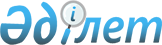 О снятии ограничительных мероприятии и признании утратившим силу решения акима города Зайсан от 02 апреля 2021 года № 5 "Об установлении ограничительных мероприятии в связи с возникновением бруцеллеза крупного рогатого скота во дворе дома № 100 по улице Астана в городе Зайсан"Решение акима города Зайсан Зайсанского района Восточно-Казахстанской области от 2 июля 2021 года № 9. Зарегистрировано в Министерстве юстиции Республики Казахстан 9 июля 2021 года № 23398
      Примечание ИЗПИ.      

      В тексте документа сохранена пунктуация и орфография оригинала.
      В соответствии с пунктом 3 статьи 37 Закона Республики Казахстан "О местном государственном управлении и самоуправлении в Республике Казахстан", подпунктом 8) статьи 10-1 Закона Республики Казахстан "О ветеринарии", статьи 27 Закона Республики Казахстан "О правовых актах" и на основании представления главного государственного ветеринарно-санитарного инспектора Зайсанского района от 04 июня 2021 года № 566, РЕШИЛ:
      1. Снять установленные ограничительные мероприятия во дворе дома № 100 по улице Астана в городе Зайсан в связи с проведением комплекса ветеринарных мероприятий по ликвидации очагов болезни бруцеллеза среди крупного рогатого скота.
      2. Признать утратившим силу решения акима города Зайсан Зайсанского района от 02 апреля 2021 года № 5 "Об установлении ограничительных мероприятии в связи с возникновением бруцеллеза крупного рогатого скота во дворе дома № 100 по улице Астана в городе Зайсан" (зарегистрированного в Реестре государственной регистрации нормативных правовых актов за № 8521).
      3. Государственному учреждению "Аппарат акима города Зайсан" в установленном законодательством Республики Казахстан порядке обеспечить:
      1) государственную регистрацию настоящего решения в Министерстве юстиции Республики Казахстан;
      2) в течении десяти календарных дней после дня государственной регистрации настоящего решения направление его копии на официальное опубликование в периодические печатные издания, распространяемых на территории Зайсанского района;
      3) размещение настоящего решения на интернет-ресурсе акимата Зайсанского района после его официального опубликования.
      4. Контроль за выполнением настоящего решения оставляю за собой.
      5. Настоящее решение вводится в действие по истечении десяти календарных дней после дня его первого официального опубликования.
					© 2012. РГП на ПХВ «Институт законодательства и правовой информации Республики Казахстан» Министерства юстиции Республики Казахстан
				
      Аким города Зайсан 

А. Дутбаев
